Identité du candidatLieu de résidenceDiscipline (indiquez la discipline dans laquelle votre projet s’inscrit et mentionnez la spécialité, le domaine ou le genre littéraire)Montant (maximum 20 000 $)ProjetRésumé du projet (maximum 250 caractères, espaces compris)Documents à joindre à la demandeLes documents non sollicités ne seront pas retenus aux fins de l’évaluation. Le projet, le budget et l'échéancier doivent être présentés à même le formulaire. Information sur les partenairesAjoutez sur une feuille en annexe, au besoinDirectives d’envoiJusqu’à nouvel ordre, le Conseil des arts et des lettres du Québec reçoit le dossier d’inscription par WeTransfer à l’adresse suivante : partenariat@calq.gouv.qc.ca .Toutefois, afin d’assurer la protection de vos renseignements confidentiels, il est de votre responsabilité de sécuriser les fichiers envoyés par l’ajout d’un mot de passe.Remplir et signer le formulaire.Placer tous les fichiers (le formulaire et tous les autres documents requis) à transférer par WeTransfer dans un fichier compressé 7-Zip, protégé par un mot de passe. Si vous ne savez pas comment faire, voici quelques informations utiles : télécharger 7-ZIP ; ou pour les utilisateurs de Mac, télécharger KeKA ; protéger un fichier ou un dossier ZIP.Transmettre le fichier compressé par WeTransfer à partenariat@calq.gouv.qc.caEnvoyer un message distinct à la même adresse courriel, fournissant le mot de passe requis pour ouvrir le fichier compressé. Le Conseil des arts et des lettres du Québec confirme que les renseignements confidentiels ainsi recueillis ne sont accessibles qu’aux personnes autorisées à les recevoir au sein de son organisation.Demandes d’informationDescription du projet11.1	Votre projet correspond-il à un ou plusieurs des objectifs suivants?11.2	Décrivez votre projet (Maximum 10 500 caractères, espaces compris)11.3	Présentez les retombées attendues de la réalisation du projet sur l’évolution de votre carrière et sur les collectivités visées (Maximum 3 500 caractères, espaces compris)ÉchéancierAjoutez une feuille en annexe, au besoin*Types d’activités :	Réaliser un projet de création, présenter et diffuser son œuvre, participer à un atelier de ressourcement auprès d’un organisme ou auprès d’une personne-ressource, etc.BudgetFournir le budget détaillé et équilibré précisant l’ensemble des dépenses et des sources de revenus du projet. Le montant accordé ne peut représenter plus de 80 % du financement total du projet et doit comporter une contribution financière ou matérielle d’un partenaire.REVENUSDÉPENSESFrais de réalisationFrais de déplacementMatériel d’appui14.1	Joindre le matériel d’appui requis identifié au nom du demandeur.14.2	Format du matériel d’appui14.4	RecommandationsDescription du matériel audio et vidéo (Ajoutez une feuille en annexe, au besoin)Description des documents manuscrits ou imprimés (Ajoutez une feuille en annexe, au besoinDescription du matériel visuel (Images numériques : maximum 15)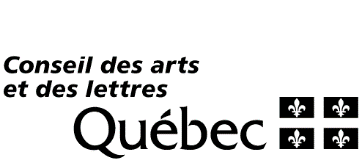 
Formulaire de demande de bourse
Description du projetpartenariat territorial
MOBILITÉpartenariat territorial
MOBILITÉ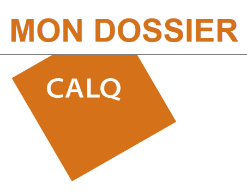 Inscrivez-vous à Mon Dossier CALQ et remplissez votre
demande de bourse en ligne.Inscrivez-vous à Mon Dossier CALQ et remplissez votre
demande de bourse en ligne.Politesse Politesse Politesse M.MmeMmeMmeMmeMmeAucune (non-binaire ou autre)Aucune (non-binaire ou autre)Aucune (non-binaire ou autre)NomPrénomPrénomAnnée de début de la pratique artistiqueAnnée de début de la pratique artistiqueAnnée de début de la pratique artistiqueAnnée de début de la pratique artistiqueAnnée de début de la pratique artistiqueAnnée de début de la pratique artistiqueAnnée de début de la pratique artistiqueAnnée de début de la pratique artistiqueAnnée de début de la pratique artistiqueAnnée de début de la pratique artistiqueAbitibi-TémiscamingueBas-Saint-LaurentCapitale-NationaleCentre-du-QuébecCentre-du-QuébecChaudière-AppalachesCôte-NordEstrieGaspésie-Îles-de-la-MadeleineGaspésie-Îles-de-la-MadeleineLanaudièreLaurentidesLavalMauricieMauricieMontérégieMontréalNord-du-QuébecOutaouaisOutaouaisSaguenay-Lac-Saint-JeanSaguenay-Lac-Saint-JeanSaguenay-Lac-Saint-JeanSaguenay-Lac-Saint-JeanSaguenay-Lac-Saint-JeanSaguenay-Lac-Saint-JeanSaguenay-Lac-Saint-JeanArchitecture du paysageChanson autre que francophoneDanseMusique classiqueArts du cirqueChanson francophoneDesign de l’environnementMusique contemporaineArts multidisciplinairesCinéma-vidéo (Fiction)Installation vidéoMusique non classiqueArts numériquesCinéma-vidéo (Documentaire)LittératureRecherche architecturaleArts visuelsCinéma-vidéo (Expérimental)Métiers d’artThéâtreConteUrbanismeSpécialité, domaine ou genre littéraire :Spécialité, domaine ou genre littéraire :Spécialité, domaine ou genre littéraire :Spécialité, domaine ou genre littéraire :Spécialité, domaine ou genre littéraire :Exemples :Exemples :Arts visuels : spécialité ou domaine :Arts visuels : spécialité ou domaine :Arts visuels : spécialité ou domaine :Arts visuels : spécialité ou domaine :PeinturePeinturePeinturePeinturePeinturePeintureLittérature : genre littéraire :Littérature : genre littéraire :Littérature : genre littéraire :Littérature : genre littéraire :Poésie, création parléePoésie, création parléePoésie, création parléePoésie, création parléePoésie, création parléePoésie, création parléeLa discipline indiquée est-elle celle dans laquelle vous faites habituellement carrière?La discipline indiquée est-elle celle dans laquelle vous faites habituellement carrière?La discipline indiquée est-elle celle dans laquelle vous faites habituellement carrière?La discipline indiquée est-elle celle dans laquelle vous faites habituellement carrière?La discipline indiquée est-elle celle dans laquelle vous faites habituellement carrière?La discipline indiquée est-elle celle dans laquelle vous faites habituellement carrière?La discipline indiquée est-elle celle dans laquelle vous faites habituellement carrière?La discipline indiquée est-elle celle dans laquelle vous faites habituellement carrière?La discipline indiquée est-elle celle dans laquelle vous faites habituellement carrière?La discipline indiquée est-elle celle dans laquelle vous faites habituellement carrière?OuiNonDemandéCoût total du projet$$Titre du projetDurée du projetDate du projet :Début FinFinFinDurée du projet(année/mois/jour)(année/mois/jour)(année/mois/jour)(année/mois/jour)(année/mois/jour)(année/mois/jour)Nombre total d’artistes participants et de collaborateursNombre total d’artistes participants et de collaborateursNombre total d’artistes participants et de collaborateursNombre total d’artistes participants et de collaborateursLe projet nécessite-t-il l’utilisation de technologies numériques Le projet nécessite-t-il l’utilisation de technologies numériques Le projet nécessite-t-il l’utilisation de technologies numériques Le projet nécessite-t-il l’utilisation de technologies numériques Le projet nécessite-t-il l’utilisation de technologies numériques Le projet nécessite-t-il l’utilisation de technologies numériques OuiOuiNonNon(excluant les outils de la bureautique, tel le traitement de texte)(excluant les outils de la bureautique, tel le traitement de texte)(excluant les outils de la bureautique, tel le traitement de texte)(excluant les outils de la bureautique, tel le traitement de texte)(excluant les outils de la bureautique, tel le traitement de texte)(excluant les outils de la bureautique, tel le traitement de texte)OuiOuiAvez-vous fait appel au Conseil de la culture de votre région en matière d’accompagnement Avez-vous fait appel au Conseil de la culture de votre région en matière d’accompagnement Avez-vous fait appel au Conseil de la culture de votre région en matière d’accompagnement Avez-vous fait appel au Conseil de la culture de votre région en matière d’accompagnement Avez-vous fait appel au Conseil de la culture de votre région en matière d’accompagnement Avez-vous fait appel au Conseil de la culture de votre région en matière d’accompagnement OuiOuiNonNonet de service-conseil pour la préparation de votre projet?et de service-conseil pour la préparation de votre projet?et de service-conseil pour la préparation de votre projet?et de service-conseil pour la préparation de votre projet?et de service-conseil pour la préparation de votre projet?et de service-conseil pour la préparation de votre projet?OuiOuiLieu de réalisation (ville, région):Lieu de réalisation (ville, région):Lieu de réalisation (ville, région):Lieu de réalisation (ville, région):Formulaire contenant la description du projetFormulaire contenant les renseignements personnels, rempli et signéCurriculum vitae du candidat (maximum 3 pages)Liste des participants et des collaborateursCurriculum vitae des artistes participants et des collaborateurs (maximum 3 pages par personne)Preuve de participation des artistes participants et des collaborateurs (s’il y a lieu)Dossier de presse, s’il y a lieu (maximum 5 pages)Contrat, confirmation ou intention : document fourni par les partenaires confirmant la contribution à la réalisation du projet et les termes de l’accord passé avec le candidatContrat, confirmation ou intention : document fourni par les partenaires confirmant la contribution à la réalisation du projet et les termes de l’accord passé avec le candidatConfirmation ou entente : pour un artiste parrainé par un organisme ou un artiste professionnel reconnu, le document confirmant le parrainage (s’il y a lieu)Confirmation ou entente : pour un artiste parrainé par un organisme ou un artiste professionnel reconnu, le document confirmant le parrainage (s’il y a lieu)NomSite WebJe comprends que l’utilisation du courrier électronique n’offre aucune garantie de confidentialité et j’accepte les risques associés à la communication de renseignements confidentiels par courriel.Conseil des arts et des lettres du QuébecConseil des arts et des lettres du QuébecTéléphone :418 643-1707Sans frais :1 800 608-3350Adresse courriel :partenariat@calq.gouv.qc.caEncourager la circulation des artistes et des créations artistiques et littéraires à l’intérieur d’une MRC ou sur différents territoires de MRC (diffusion).Encourager la circulation des artistes et des créations artistiques et littéraires à l’intérieur d’une MRC ou sur différents territoires de MRC (diffusion).Encourager la circulation des artistes et des créations artistiques et littéraires à l’intérieur d’une MRC ou sur différents territoires de MRC (diffusion).Favoriser la circulation des artistes dans le cadre d’un projet de création ou de ressourcement.Jour/mois/annéeLieu (ville, région)Activité*DescriptionNom, prénomDétailDétailPartenariat territorial – Montant demandéPartenariat territorial – Montant demandéPartenariat territorial – Montant demandéPartenariat territorial – Montant demandé$$Partenaire 1 (précisez)$$Partenaire 2 (précisez)$$Partenaire 3 (précisez)$$Autres (précisez) Ajoutez une feuille en annexe au besoinAutres (précisez) Ajoutez une feuille en annexe au besoinAutres (précisez) Ajoutez une feuille en annexe au besoinAutres (précisez) Ajoutez une feuille en annexe au besoin$$$$$$TOTAL REVENUS :$$Frais de créationFrais de créationDétail$ * nb mois$Sous-total :$Rémunération des artistes participants$$Rémunération des collaborateurs$$Achat d’équipement$$Achat de matériaux ou fournitures$$Assurances$$Location d’un atelier ou d’un studio de répétition$$Location d’équipement$$Frais d’expertise, incluant les honoraires$$Frais de recherche$$Frais de promotion$$Autres (précisez) Ajoutez une feuille en annexe au besoin$$$$$$$$Sous-total :$$DétailDétailTransport$$Repas/Hébergement$$Frais liés au déplacement$$Autres (précisez) Ajoutez une feuille en annexe au besoin$$$$$$$$Sous-total :$$TOTAL DÉPENSES :$$Nom, prénomDocuments audios et vidéosPrésentés sous forme de liens Web dans un fichier PDF ou sous l’un des formats suivants : Mp3, M4A, MPEG, AVI.Documents manuscrits ou imprimésEn fichier PDF.ImagesEn format JPG, de 1 Mo ou moins.14.3	Documentation14.3	Documentation14.3	DocumentationArts du cirque, arts multidisciplinaires, danse et théâtreUn maximum de trois extraits d’œuvres totalisant au plus 15 minutes et/ou 15 images numériques. Dans le cas d’un manuscrit, un extrait de 25 pages maximum.Un maximum de trois extraits d’œuvres totalisant au plus 15 minutes et/ou 15 images numériques. Dans le cas d’un manuscrit, un extrait de 25 pages maximum.Un maximum de trois extraits d’œuvres totalisant au plus 15 minutes et/ou 15 images numériques. Dans le cas d’un manuscrit, un extrait de 25 pages maximum.Un maximum de trois extraits d’œuvres totalisant au plus 15 minutes et/ou 15 images numériques. Dans le cas d’un manuscrit, un extrait de 25 pages maximum.Arts du cirque, arts multidisciplinaires, danse et théâtreUn maximum de trois extraits d’œuvres totalisant au plus 15 minutes et/ou 15 images numériques. Dans le cas d’un manuscrit, un extrait de 25 pages maximum.Un maximum de trois extraits d’œuvres totalisant au plus 15 minutes et/ou 15 images numériques. Dans le cas d’un manuscrit, un extrait de 25 pages maximum.Un maximum de trois extraits d’œuvres totalisant au plus 15 minutes et/ou 15 images numériques. Dans le cas d’un manuscrit, un extrait de 25 pages maximum.Un maximum de trois extraits d’œuvres totalisant au plus 15 minutes et/ou 15 images numériques. Dans le cas d’un manuscrit, un extrait de 25 pages maximum.Arts numériques, arts visuels, cinéma et vidéo15 images numériques et/ou unmaximum de trois extraits d’œuvres totalisant au plus 15 minutes.15 images numériques et/ou unmaximum de trois extraits d’œuvres totalisant au plus 15 minutes.15 images numériques et/ou unmaximum de trois extraits d’œuvres totalisant au plus 15 minutes.15 images numériques et/ou unmaximum de trois extraits d’œuvres totalisant au plus 15 minutes.Arts numériques, arts visuels, cinéma et vidéo15 images numériques et/ou unmaximum de trois extraits d’œuvres totalisant au plus 15 minutes.15 images numériques et/ou unmaximum de trois extraits d’œuvres totalisant au plus 15 minutes.15 images numériques et/ou unmaximum de trois extraits d’œuvres totalisant au plus 15 minutes.15 images numériques et/ou unmaximum de trois extraits d’œuvres totalisant au plus 15 minutes.Bande dessinéeExtraits d’un maximum de 15 pages, tirées d’albums publiés par un éditeur reconnu par les pairs ou dans un ou plusieurs périodiques culturels. Les publications à comte d’auteur ne sont pas reconnues.Extraits d’un maximum de 15 pages, tirées d’albums publiés par un éditeur reconnu par les pairs ou dans un ou plusieurs périodiques culturels. Les publications à comte d’auteur ne sont pas reconnues.Extraits d’un maximum de 15 pages, tirées d’albums publiés par un éditeur reconnu par les pairs ou dans un ou plusieurs périodiques culturels. Les publications à comte d’auteur ne sont pas reconnues.Extraits d’un maximum de 15 pages, tirées d’albums publiés par un éditeur reconnu par les pairs ou dans un ou plusieurs périodiques culturels. Les publications à comte d’auteur ne sont pas reconnues.Bande dessinéeExtraits d’un maximum de 15 pages, tirées d’albums publiés par un éditeur reconnu par les pairs ou dans un ou plusieurs périodiques culturels. Les publications à comte d’auteur ne sont pas reconnues.Extraits d’un maximum de 15 pages, tirées d’albums publiés par un éditeur reconnu par les pairs ou dans un ou plusieurs périodiques culturels. Les publications à comte d’auteur ne sont pas reconnues.Extraits d’un maximum de 15 pages, tirées d’albums publiés par un éditeur reconnu par les pairs ou dans un ou plusieurs périodiques culturels. Les publications à comte d’auteur ne sont pas reconnues.Extraits d’un maximum de 15 pages, tirées d’albums publiés par un éditeur reconnu par les pairs ou dans un ou plusieurs périodiques culturels. Les publications à comte d’auteur ne sont pas reconnues.Chanson et musiqueUn maximum de trois extraits d’œuvres totalisant au plus 15 minutes.Un maximum de trois extraits d’œuvres totalisant au plus 15 minutes.Un maximum de trois extraits d’œuvres totalisant au plus 15 minutes.Un maximum de trois extraits d’œuvres totalisant au plus 15 minutes.Chanson et musiqueUn maximum de trois extraits d’œuvres totalisant au plus 15 minutes.Un maximum de trois extraits d’œuvres totalisant au plus 15 minutes.Un maximum de trois extraits d’œuvres totalisant au plus 15 minutes.Un maximum de trois extraits d’œuvres totalisant au plus 15 minutes.Conte et création parléeUn recueil de textes choisis de 25 pages maximum ou un maximum de trois extraits d’œuvres totalisant au plus 15 minutes.Un recueil de textes choisis de 25 pages maximum ou un maximum de trois extraits d’œuvres totalisant au plus 15 minutes.Un recueil de textes choisis de 25 pages maximum ou un maximum de trois extraits d’œuvres totalisant au plus 15 minutes.Un recueil de textes choisis de 25 pages maximum ou un maximum de trois extraits d’œuvres totalisant au plus 15 minutes.Conte et création parléeUn recueil de textes choisis de 25 pages maximum ou un maximum de trois extraits d’œuvres totalisant au plus 15 minutes.Un recueil de textes choisis de 25 pages maximum ou un maximum de trois extraits d’œuvres totalisant au plus 15 minutes.Un recueil de textes choisis de 25 pages maximum ou un maximum de trois extraits d’œuvres totalisant au plus 15 minutes.Un recueil de textes choisis de 25 pages maximum ou un maximum de trois extraits d’œuvres totalisant au plus 15 minutes.LittératureExtrait d’un livre et/ou d’un manuscrit ou un recueil de textes choisis de 25 pages maximum.Extrait d’un livre et/ou d’un manuscrit ou un recueil de textes choisis de 25 pages maximum.Extrait d’un livre et/ou d’un manuscrit ou un recueil de textes choisis de 25 pages maximum.Extrait d’un livre et/ou d’un manuscrit ou un recueil de textes choisis de 25 pages maximum.LittératureExtrait d’un livre et/ou d’un manuscrit ou un recueil de textes choisis de 25 pages maximum.Extrait d’un livre et/ou d’un manuscrit ou un recueil de textes choisis de 25 pages maximum.Extrait d’un livre et/ou d’un manuscrit ou un recueil de textes choisis de 25 pages maximum.Extrait d’un livre et/ou d’un manuscrit ou un recueil de textes choisis de 25 pages maximum.Vos fichiers doivent être lisibles sur les plateformes Windows et par un des logiciels suivants :Vos fichiers doivent être lisibles sur les plateformes Windows et par un des logiciels suivants :Versions récentes des navigateurs suivants : Edge, Google Chrome, Mozilla Firefox ou SafariLecteur VLC et Media PlayerAcrobat Reader DCPour les utilisateur(-trice)s de Mac OS :Pour les utilisateur(-trice)s de Mac OS :Activer la fonction permettant d'inscrire automatiquement, à la fin du nom du document, l'extension Windows.La taille maximale de l’ensemble des documents joints ne doit pas excéder 25 Mo.NoAnnée de réalisationAuteur, titre et courte description du document, s’il y a lieu. Instructions spéciales, notes ou avertissementsDuréeFormatAutres renseignements (rôle du candidat, etc.)Autres renseignements (rôle du candidat, etc.)12345NoAnnée de réalisationAuteur, titre et description de l’œuvreAutres renseignements (rôle du candidat, etc.)12345678910Important :	Présentez des fichiers compatibles avec PC, en format JPG seulement. Les images doivent avoir une résolution de 72 ppp n’excédant pas 1,0 Mo.Important :	Présentez des fichiers compatibles avec PC, en format JPG seulement. Les images doivent avoir une résolution de 72 ppp n’excédant pas 1,0 Mo.Important :	Présentez des fichiers compatibles avec PC, en format JPG seulement. Les images doivent avoir une résolution de 72 ppp n’excédant pas 1,0 Mo.Important :	Présentez des fichiers compatibles avec PC, en format JPG seulement. Les images doivent avoir une résolution de 72 ppp n’excédant pas 1,0 Mo.Important :	Présentez des fichiers compatibles avec PC, en format JPG seulement. Les images doivent avoir une résolution de 72 ppp n’excédant pas 1,0 Mo.Important :	Présentez des fichiers compatibles avec PC, en format JPG seulement. Les images doivent avoir une résolution de 72 ppp n’excédant pas 1,0 Mo.Important :	Présentez des fichiers compatibles avec PC, en format JPG seulement. Les images doivent avoir une résolution de 72 ppp n’excédant pas 1,0 Mo.NoAnnée de réalisationTitre de l’œuvre et centre d’exposition ou lieu public où elle a été photographiée, s’il y a lieu.MatériauxDimensions
(en centimètres)123456789101112131415